ChesCo, a leading Nepalese consulting services provider in hydropower, environmental and other infrastructure development sector is seeking for a qualified, experienced, and motivated Business Development Officer. Interested and qualified Nepalese candidates are requested to apply with a cover letter in English along with CV, Nepal Engineering Council Certificate, Citizenship Certificate, recent academic certificates and other relevant documents. Applications must reach the below mentioned address or submit applications with supporting documents in our email chesconepal@gmail.com, and you can apply through our website www.chesco.com.np. The closing date is May 23, 2022. Only short-listed candidates will be contacted for assessment and interview. 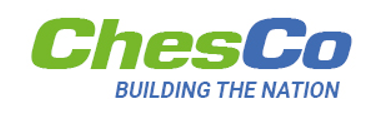 Vacancy AnnouncementBusiness Development OfficerKey ResponsibilitiesMinimum QualificationsRequirementsDevelopment of company Strategic    Business Plan including costs cutting and increase revenue, Branding and Marketing Policy;Identify business opportunities and shall seek frontier to expand business; Preparation of reports and proposals, reports, negotiations and Contract Agreement related works, Relationships with Client and stakeholders,Master’s in Business Administration (MBA) with Bachelors in Mechanical / Electrical / Civil Engineering;Minimum 5 years of overall experience including: (a) 3 years in hydropower sector; and (b) 2 years as an officer in Business Development activities.Fluent in English and Nepali language is a must;Knowledge of branding, and marketing;Effective communications. 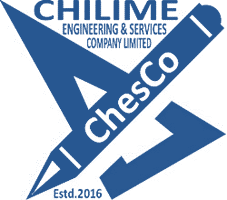 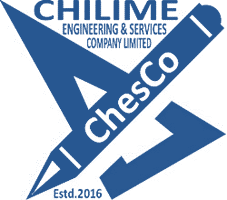 Chief Executive OfficerChilime Engineering and Services Company Ltd. Maharajgunj,Kathmandu,NepalTelephone No. +977-1-4016276, 4016286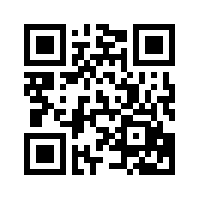 